EyeNet (November, 2022)Top Real-World Coding Competencies for Young Ophthalmologists—Part 1By Janice Law, MD, and Joy Woodke, COE, OCS, OCSR.Web Extra: Examples of Cheat SheetsCreate references that are small enough to hang with your work badge or fit in your coat pocket. The examples below are based on the charts that Janice Law, MD, created for her office use in November 2022. Note: These examples can provide templates for your personal cheat sheets. Make sure your cheat sheets are up to date and accurate for your payer(s).  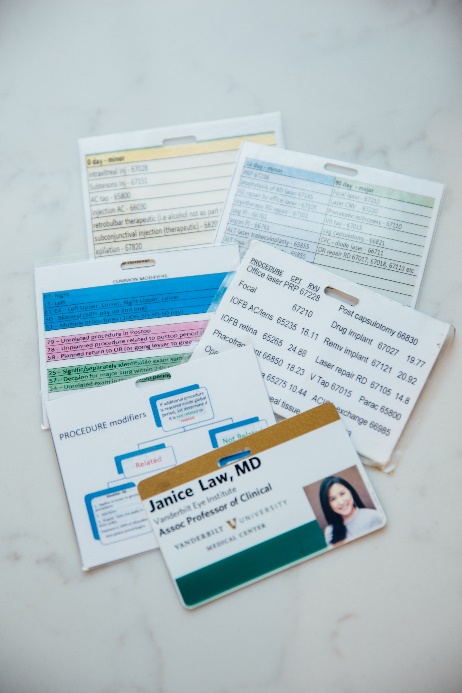 Example of a Cheat Sheet for Exam Modifiers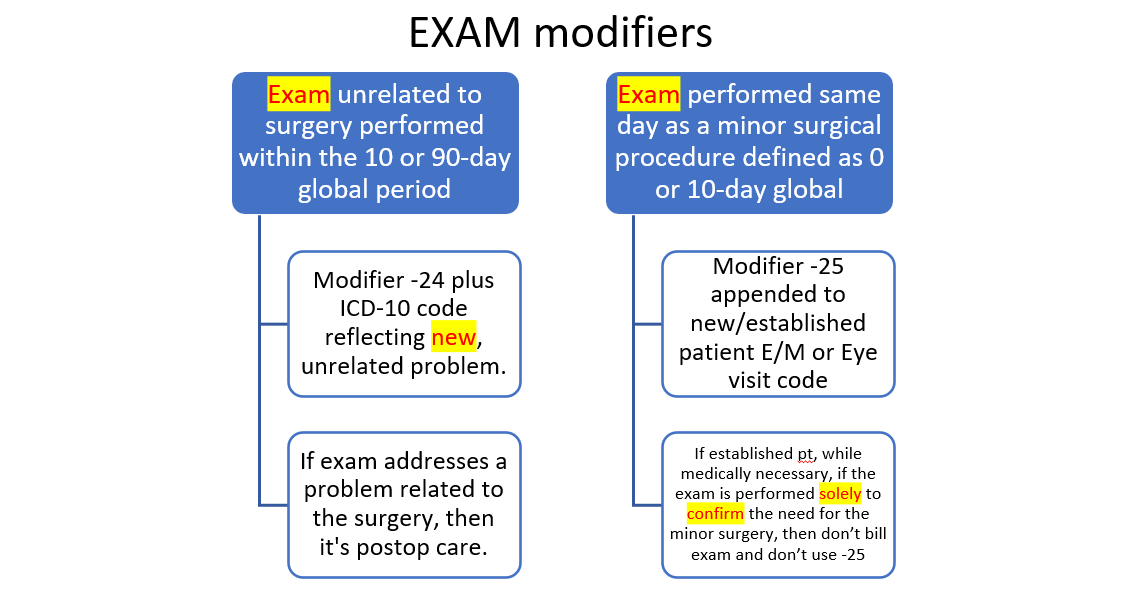 Example of a Cheat Sheet for Procedure Modifiers: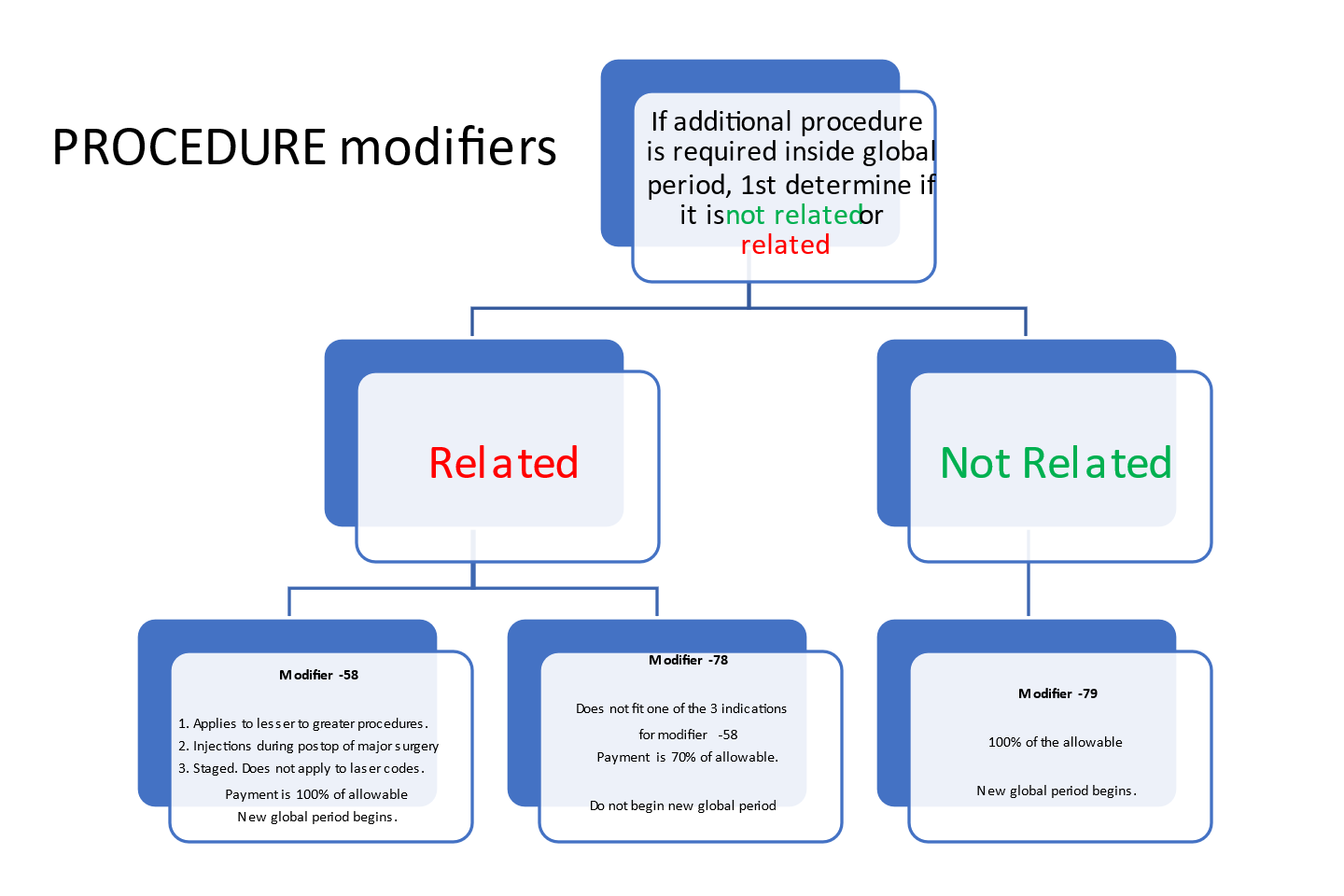 Example of a Cheat Sheet for Modifier Codes:Example of a Cheat Sheet for Exam RVUs:Example of a Cheat Sheet for Procedure RVUs:Example of a Cheat Sheet for Ophthalmic Procedures Minor/Major:Common ModifiersRT – RightLT – LeftE1-E4 – Left Upper, Lower; Right Upper, Lower50 – Bilateral (50% pay on 2nd one)51 – Multiple procedures (100%-50-50-50 pay)79 – Unrelated procedure in Postop78 – Unplanned procedure related to postop period (70% pay)58 – Planned return to OR (or going lesser to greater) (100% pay)25 – Signific/separately identifiable exam same day as minor proc57 – Decision for major surg within 24h resulted from my exam24 – Unrelated exam in the postop period26 – Professional Component of a combo code with TC22 – procedure provided beyond normal (complex, increased time)53 – Discontinued services if anesthesia initiated (30% payment)New PatientE/M levelwRVUTime (min)Established PatientE/M levelwRVUTime (min)New Patient992431.88ConsultEstablished Patient992120.710-19New Patient992020.9315-29Established Patient992131.320-29New Patient992031.630-44Established Patient992141.9230-39New Patient992042.645-59Established Patient992152.840-54New Patient992053.560-74Established Patient*994170.61*>55 min +15 minNew Patient*994170.61*>75min +15 minEstablished Patient920120.92EYE code (no time)New Patient920020.88EYE code (no time)Established Patient920141.42EYE code (no time)New Patient920041.82EYE code (no time) * Prolonged service, code w/level 5 * Prolonged service, code w/level 5 * Prolonged service, code w/level 5 * Prolonged service, code w/level 5CPTwRVU$$992500.4Fundus Photos921340.45Optical Coherence Tomography765120.56B scan670281.44Injection992141.92Exam672284.39Pan retinal photocoagulation6704114.5Pars Plana Vitrectomy (PPV), with membrane peel6704216.33ILM peel6710817.13RD repair with PPV6711319Complex RD repair667115.62CPC diode678001.41Chalazion Removal922010.4Extended ophthalmoscopy, peripheral retinal disease922020.26Extended ophthalmoscopy, optic nerve or macula920200.37Gonioscopy0 day - minor10 day - minor90 day  - majorintravitreal inj - 67028PRP 67228Focal laser - 67210Subtenons inj - 67515prophylaxis of RD laser 67145Laser CNV  - 67220AC tap - 65800RD repair by office laser - 67105Pneumatic retinopexy - 67110retrobulbar therapeutic (i.e., alcohol not as part of anesthesia) - 67500cryotherapy RD repair - 67101Vit tap - 67015 according to Palmetto! 90 dayssubconjunctival injection (therapeutic) - 68200yag PI - 66761yag capsulotomy - 66821epilation - 67820argon PI - 66761CPC - diode laser - 66711corneal FB removal  - 65222ALT laser trabeculoplasty - 65855OR repair RD 67107, 67108, 67113 etc.SLT laser trabeculoplasty - 65855Chalazion removal x 1 - 67800Chalazion removal multi - 67085Eyelid lesion removal - 67840injection AC - 66030